Прямые ссылки на анкетирования для региона:Ленинградская область№п/пНаименование услугиТип респондентаСсылкаQR-код1.1Социальное обслуживание (Гражданин полностью утративший способность либо возможность осуществлять самообслуживание)Получатели услугhttp://anketa.intellectr.ru/?parentid=5&r=47&src=pu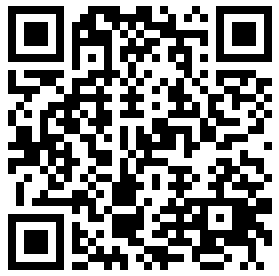 1.1Социальное обслуживание (Гражданин полностью утративший способность либо возможность осуществлять самообслуживание)Представители организацийhttp://anketa.intellectr.ru/?parentid=614&r=47&src=pu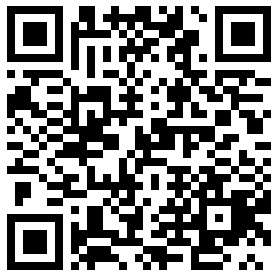 1.2Социальное обслуживание (Гражданин частично утративший способность либо возможности осуществлять самообслуживание)Получатели услугhttp://anketa.intellectr.ru/?parentid=5&r=47&src=05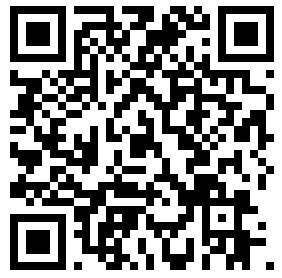 1.2Социальное обслуживание (Гражданин частично утративший способность либо возможности осуществлять самообслуживание)Представители организацийhttp://anketa.intellectr.ru/?parentid=614&r=47&src=05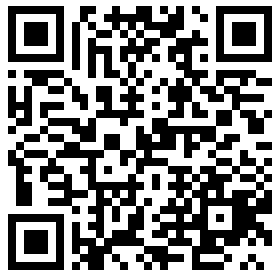 1.3Социальное обслуживание (Гражданин при наличии в семье инвалида или инвалидов, в том числе ребенка-инвалида или детей-инвалидов, нуждающихся в постоянном постороннем уходе)Получатели услугhttp://anketa.intellectr.ru/?parentid=5&r=47&src=1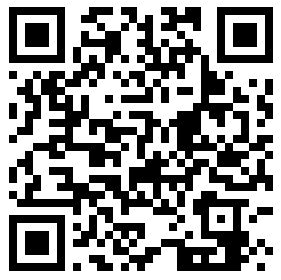 1.3Социальное обслуживание (Гражданин при наличии в семье инвалида или инвалидов, в том числе ребенка-инвалида или детей-инвалидов, нуждающихся в постоянном постороннем уходе)Представители организацийhttp://anketa.intellectr.ru/?parentid=614&r=47&src=1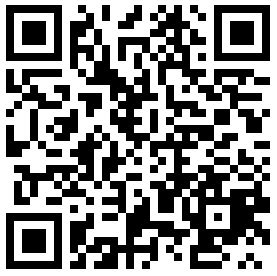 2Санаторно-курортное лечение (за исключением услуг, предоставляемых в рамках государственной социальной помощи)Получатели услугhttps://anketa.intellectr.ru/?parentid=2&r=47&src=ng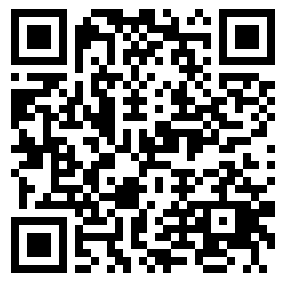 2Санаторно-курортное лечение (за исключением услуг, предоставляемых в рамках государственной социальной помощи)Представители организацийhttp://anketa.intellectr.ru/?parentid=611&r=47&src=ng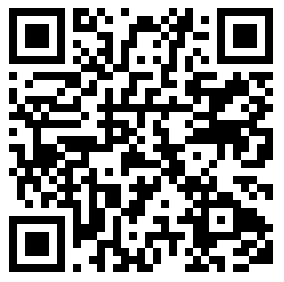 3.1Санаторно-курортное лечение (Профили санаторно-курортных организаций для лечения больных с заболеваниями: Нарушение функции центральной нервной системы)Получатели услугhttp://anketa.intellectr.ru/?parentid=2&r=47&src=cns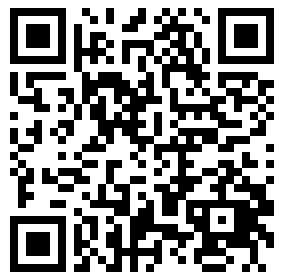 3.1Санаторно-курортное лечение (Профили санаторно-курортных организаций для лечения больных с заболеваниями: Нарушение функции центральной нервной системы)Представители организацийhttp://anketa.intellectr.ru/?parentid=611&r=47&src=cns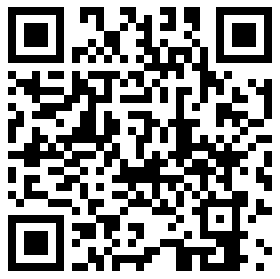 3.2Санаторно-курортное лечение (Профили санаторно-курортных организаций для лечения больных с заболеваниями: Система кровообращения)Получатели услугhttp://anketa.intellectr.ru/?parentid=2&r=47&src=sk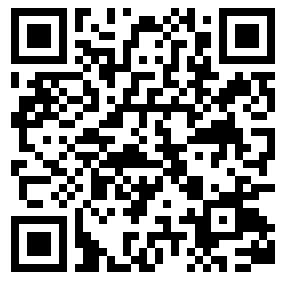 3.2Санаторно-курортное лечение (Профили санаторно-курортных организаций для лечения больных с заболеваниями: Система кровообращения)Представители организацийhttp://anketa.intellectr.ru/?parentid=611&r=47&src=sk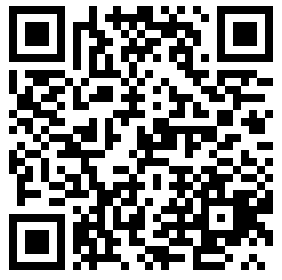 3.3Санаторно-курортное лечение (Профили санаторно-курортных организаций для лечения больных с заболеваниями: Органы дыхания нетуберкулезного характера)Получатели услугhttp://anketa.intellectr.ru/?parentid=2&r=47&src=od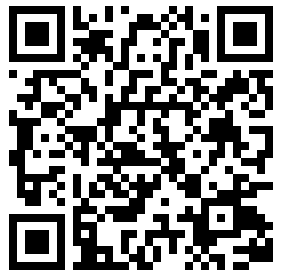 3.3Санаторно-курортное лечение (Профили санаторно-курортных организаций для лечения больных с заболеваниями: Органы дыхания нетуберкулезного характера)Представители организацийhttp://anketa.intellectr.ru/?parentid=611&r=47&src=od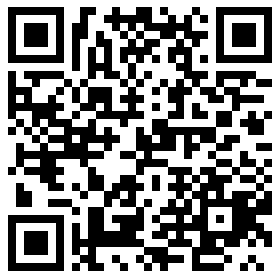 3.4Санаторно-курортное лечение (Профили санаторно-курортных организаций для лечения больных с заболеваниями: Соматические заболевания)Получатели услугhttp://anketa.intellectr.ru/?parentid=2&r=47&src=sz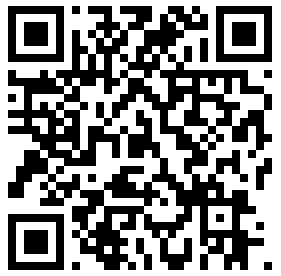 3.4Санаторно-курортное лечение (Профили санаторно-курортных организаций для лечения больных с заболеваниями: Соматические заболевания)Представители организацийhttp://anketa.intellectr.ru/?parentid=611&r=47&src=sz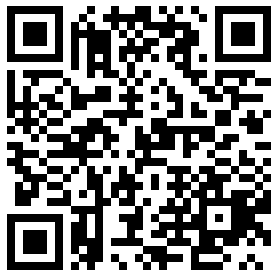 4.Содействие занятости населенияПолучатели услугhttp://anketa.intellectr.ru/?parentid=4&r=47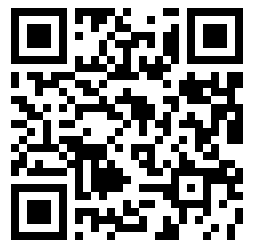 4.Содействие занятости населенияПредставители организацийhttp://anketa.intellectr.ru/?parentid=613&r=47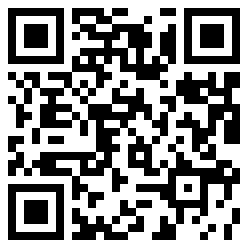 5.Создание благоприятных условий для развития туристской индустрииПолучатели услугhttp://anketa.intellectr.ru/?parentid=4387&r=47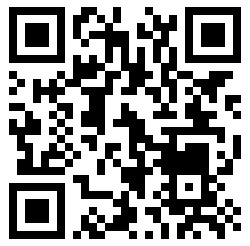 5.Создание благоприятных условий для развития туристской индустрииПредставители организацийhttp://anketa.intellectr.ru/?parentid=4429&r=47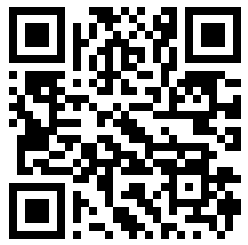 